AIDE À LA FORMATION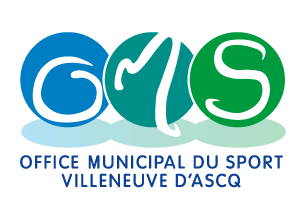 Le sport villeneuvois évolue sans cesse. Les résultats sportifs sont excellents et les pratiques sportives proposées sont multiples. Sans compter qu’une activité sportive régulière est importante pour la santé.L’encadrement se doit d’être de qualité tant au niveau administratif qu’au niveau sportif et doit répondre aux exigences du ministère. L’encadrement est prioritaire.Depuis 2001, l’Office Municipal du Sport avec le soutien de la ville a créé une ligne budgétaire "FORMATION".Cette aide  est destinée à financer une partie de la formation d’un licencié évoluant dans un club villeneuvois.L’aide financière du club est obligatoire. En cas de refus, le club doit justifier sa décision par écrit.CRITÈRES :Être inscrit dans un club villeneuvois adhérent à l’OMS,Participation obligatoire du club,Apporter obligatoirement une participation financière personnelle,La discipline devra être reconnue par le Ministère Jeunesse et Sport (délégataire et affinitaire).LE DOSSIER devra être individuel et devra comprendre :Le descriptif de la formation (intitulé, programme…),Le budget prévisionnel (feuille ci-jointe),Lettre d’acceptation de l’organisme en précisant le coût,Lettre du club (uniquement en cas de refus),Justificatif(s) des démarches entreprises auprès d’autres financeurs (DRDCS, Pôle Emploi, instances affinitaires, Conseil Régional ….).Le montant de l’aide financière octroyé au licencié :Est plafonné à 500 €Ne peut être supérieur à l’aide apportée par le club,  Ne peut dépasser 1/3 des dépenses engagéesModalités de règlements  Le versement de l’aide se fera sur présentation de justificatifs (factures, attestation de fin de formation)Ou, si l’aide est supérieure à 250 €50 % versés en début de formation,50 % versés en fin de formation sur présentation de justificatifs.DEMANDE DE PARTICIPATION FINANCIÈRE«AIDE A LA FORMATION»Nom : 	Prénom : Adresse : 	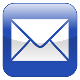 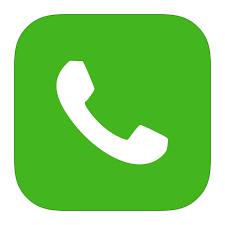 Club : Statut dans l’association :       Bénévole    Nbre d’année(s)  	             Salarié(e)  Hres semaine Niveau de formation actuel : Type de formation préparée :      BF   	Niveau                     CQP :                BPJEPS :		DEJEPS :	 DESJEPS :	Autre : 	Intitulé de la Formation : Ce diplôme vous permet-il d’encadrer contre rémunération (article A-212-1 du Code du sport) ? OUI 		NON	 Date de la formation : Demande de Subvention 	:	Club    	Pôle Emploi       	 Etat (DRDJS …)	OPCA	CFA 	Autres  (À préciser) Avez-vous déjà bénéficié d’une aide à la formation de l’OMS ? 	OUI 		NON	 BUDGET MOBILISÉ POUR CETTE FORMATION Montant de l’aide validée par l’OMS :                        Signature du Responsable de la Commission Les informations collectées sont réservées à l’usage de l’OMS pour le traitement des demandes et de statistiques et n’ont pas  vocation à être transmises à des tiers ou à en faire un usage  commercial. Vous pouvez à tout moment demander  la suppression de ces informations en contactant l’OMS au  03/20/98/69/66 ou à secretariat@omsvdascq.fr